ЛИСЯНСЬКА СЕЛИЩНА РАДАР І Ш Е Н Н Я від 30.03.2021                                   смт Лисянка                                 № 8-10/VIIІПро надання дозволу на укладання договору особистого строкового сервітуту на земельну ділянку для розміщення ТСВідповідно до пункту 34 частини першої статті 26, статті 31, статті 59 Закону України «Про місцеве самоврядування в Україні»,, статті 28 Закону України «Про регулювання містобудівної діяльності», Наказу Міністерства регіонального розвитку, будівництва та житлово-комунального господарства від 21.10.2011 № Про затвердження порядку розміщення тимчасових споруд для провадження підприємницької діяльності», розглянувши документи та матеріали, додані до них,  враховуючи висновок постійної депутатської комісії з питань землекористування, природокористування, екології та надзвичайних ситуацій від   25.03.2021, селищна рада вирішила: Надати дозвіл підприємцю Хорешенюку Сергію Анатолійовичу, на встановлення особистого строкового сервітуту користування земельною ділянкою для розміщення тимчасової споруди торгівельного призначення в смт Лисянка, вул. Київська,площею 30 кв.м.Підприємцю Хорешенюку Сергію Анатолійовичу укласти з селищною радою договір особистого строкового сервітуту користування земельною ділянкою для розміщення ТС, - звернутись у ліцензовану проектну організацію для виготовлення необхідних документів;- звернутись до архітектора для отримання паспорта прив’язки ТС;- після встановлення ТС подати до виконавчого комітету селищної ради заяву про відповідність розміщення тимчасової споруди паспорту привязки.Контроль за виконання даного рішення покласти  на постійно діючу  комісію селищної ради з питань землекористування, природокористування, екології та надзвичайних ситуацій.Селищний голова                                                                                            А.П. Проценко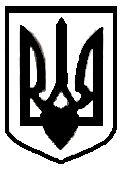 